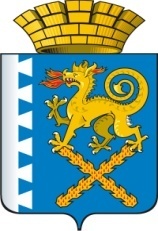 ГЛАВА  НОВОЛЯЛИНСКОГО ГОРОДСКОГО ОКРУГА  Р А С П О Р Я Ж Е Н И Еот «17» июля 2015 г. № 276г. Новая ЛяляО перечне муниципальных услуг, предоставляемых на территории Новолялинского городского округаВ целях реализации Федерального закона от 27.07.2010 года № 210-ФЗ «Об организации предоставления государственных и муниципальных услуг», распоряжений Правительства Российской Федерации от 17.12.2009 г. № 1993-р, от 28.12.2011 г. № 2415-р, распоряжения Правительства Свердловской области от 22.07.2013 г. № 1021-РП, постановления Правительства Свердловской области от 25.09.2013 года № 1159-ПП «О перечне государственных услуг, предоставляемых органами государственной власти Свердловской области территориальными государственными внебюджетными фондами Свердловской области в государственном бюджетном учреждении Свердловской области «Многофункциональный центр предоставления государственных и муниципальных услуг», руководствуясь Уставом Новолялинского городского округа: Утвердить Перечень муниципальных услуг, оказываемых на территории Новолялинского городского округа (приложение 1);Утвердить Перечень муниципальных услуг, оказываемых на территории Новолялинского городского округа, подлежащих переводу в электронный вид (приложение 2);Утвердить Перечень муниципальных услуг, предоставление которых организуется по принципу «одного окна», в т.ч. на базе государственного бюджетного учреждения Свердловской области «Многофункциональный центр предоставления государственных и муниципальных услуг» (приложение 3);Отделу по экономике и труду (Батманова С.С.) в срок до 01.08.2015 года внести изменения в Соглашение о взаимодействии между уполномоченным многофункциональным центром ГБУ Свердловской области «Многофункциональный центр предоставления государственных и муниципальных услуг» и администрацией Новолялинского городского округа от 29.04.2014 года № 39-МО/Н в соответствии с настоящим распоряжением. Признать утратившим силу распоряжение главы Новолялинского городского округа от 02.09.2013 № 329 «Об организации перевода муниципальных услуг в электронный вид» (в ред. от 27.03.2014 № 104, от 23.04.2014 № 146, от 21.08.2014  № 284, от 13.11.2014 № 371, от 20.11.2014 № 379, от 15.12.2014 № 408).Контроль за исполнением настоящего распоряжения возложить на заместителя главы администрации по экономическим вопросам и управлению муниципальной собственностью.И.о. главы Новолялинского городского  округа                                                                      Е.А. Атепалихина                                                                           Перечень муниципальных услуг, оказываемых на территории Новолялинского городского округаПеречень муниципальных услуг, оказываемых на территории Новолялинского городского округа, подлежащих переводу в электронный видПеречень муниципальных услуг, предоставление которых организуется по принципу «одного окна», в т.ч. на базе государственного бюджетного учреждения Свердловской области «Многофункциональный центр предоставления государственных и муниципальных услуг»№ п/пНаименование услугиУслуги в сфере образованияУслуги в сфере образования1Прием заявлений, постановка на учет и зачисление детей в образовательные организации, реализующих основную общеобразовательную программу дошкольного образования (детские сады)2Предоставление информации об организации общедоступного и бесплатного дошкольного, начального общего, основного общего, среднего (полного) общего образования, а также дополнительного образования в общеобразовательных организациях Новолялинского городского округа 3Зачисление в муниципальные общеобразовательные организации Новолялинского городского округа4Предоставление информации о текущей успеваемости обучающегося, ведение электронного дневника и электронного журнала успеваемости5Предоставление информации о результатах сданных экзаменов, тестирования и иных вступительных испытаний, а также о зачислении в образовательную организацию6Предоставление информации об образовательных программах и учебных планах, рабочих программах учебных курсов, предметов, дисциплин (модулей), календарных учебных графиках муниципальных общеобразовательных организаций Новолялинского городского округа7Предоставление путевок детям в лагеря с дневным пребыванием детей, загородные оздоровительные лагеря, детские санатории и санаторно-оздоровительные лагеря круглогодичного действия в каникулярное время8Предоставление информации об организации дополнительного образования детямУслуги в сфере культурыУслуги в сфере культуры9Предоставление информации о времени и месте  театрализованных представлений, концертов, киносеансов, праздничных программ, выставок, занятий  в клубных формированиях, творческих коллективах и студиях художественного творчества, анонсы данных мероприятий10Предоставление доступа к справочно – поисковому аппарату муниципальных библиотек Новолялинского городского округа и их базам данных11Предоставление доступа  к оцифрованным  изданиям, хранящимся в библиотеках, в том числе к фонду  редких книг, с учетом соблюдения  требований законодательства Российской Федерации об авторских  и смежных правах12Запись на обзорные, тематические  и интерактивные  экскурсии на территории Новолялинского городского округа13Предоставление информации  о культурно - досуговых услугах на территории Новолялинского городского округа14Предоставление  информации о проведении  ярмарок, выставок народного творчества, ремесел на территории Новолялинского городского округаУслуги в сфере агропромышленного комплекса и продовольствияУслуги в сфере агропромышленного комплекса и продовольствия15Включение мест размещения ярмарок, находящихся в частной собственности, в План организации и проведения ярмарок на территории Новолялинского городского округа16Выдача  разрешения на право организации розничных рынков на территории Новолялинского городского округа17Переоформление разрешения на право организации розничных рынков на территории Новолялинского городского округа18Продление срока действия разрешения на право организации розничных рынков на территории Новолялинского городского округаУслуги в сфере социальной политикиУслуги в сфере социальной политики19Предоставление органами местного самоуправления муниципальных образований Свердловской области государственной услуги по предоставлению гражданам субсидий на оплату жилого помещения и коммунальных услуг в Свердловской области20Предоставление органами местного самоуправления муниципальных образований Свердловской области государственной услуги по предоставлению отдельным категориям граждан компенсаций расходов на оплату жилого помещения и коммунальных услуг в Свердловской области21Оказание материальной помощи отдельным категориям граждан, проживающим на территории Новолялинского городского округа22Выдача разрешения на вступление в брак несовершеннолетним лицам, достигшим возраста шестнадцати летУслуги в сфере муниципального имуществаУслуги в сфере муниципального имущества23Выдача разрешений на предоставление земельных участков для индивидуального жилищного строительства24Выдача разрешений на установку рекламных конструкций на территории Новолялинского городского округа25Прием заявлений и выдача документов о согласовании проектов границ земельных участков26Предоставление земельных участков для строительства с предварительным согласованием места размещения объекта27Предоставление в собственность, постоянное (бессрочное) пользование, в безвозмездное пользование, аренду земельных участков из состава земель, государственная собственность на которые не разграничена, из земель, находящихся в собственности Новолялинского городского округа, занятых зданиями, строениями, сооружениями, принадлежащими юридическим лицам и гражданам28Предоставление информации об объектах недвижимого имущества, находящихся в  муниципальной собственности Новолялинского городского округа и предназначенных для сдачи в аренду29Предоставление в аренду или безвозмездное пользование объектов муниципального имущества Новолялинского городского округа без торгов30Предоставление земельных участков, находящихся в муниципальной собственности, и земельных участков, государственная собственность на которые не разграничена, для индивидуального жилищного строительства31Предоставление однократно бесплатно в собственность граждан земельных участков, находящихся в муниципальной собственности, и земельных участков, государственная собственность на которые не разграничена, для индивидуального строительства32Оформление  приватизации жилых помещений муниципального жилищного фонда33Приобретение земельных участков из земель сельскохозяйственного назначения, находящихся в государственной и муниципальной собственности, для осуществления фермерским хозяйством его деятельности 34Исключение жилых помещений муниципального жилищного фонда  Новолялинского городского округа  из числа служебных35Отчуждение из муниципальной собственности недвижимого имущества, арендуемого субъектами малого и среднего предпринимательства36Подготовка заключений о возможности формирования земельных участков для индивидуального жилищного строительства, схем расположения земельных участков и заключений о согласовании использования земельных участков  для индивидуального жилищного строительства37Предоставление земельных участков из состава земель, государственная собственность на которые не разграничена и земельных участков находящихся в муниципальной собственности, для ведения садоводства в порядке приватизации38Предоставление земельных участков для строительства без предварительного согласования мест размещения объекта39Предоставление земельных участков из состава земель, государственная собственность на которые не разграничена и земельных участков находящихся в муниципальной собственности, для целей, не связанных со строительством40Предоставление земельных участков на территории Новолялинского городского округа для ведения личного подсобного хозяйства (приусадебный участок)41Предоставление земельных участков под существующими объектами недвижимого имущества для ведения садоводства в собственность за плату42Отчуждение объектов муниципальной собственности43Предоставление разрешений на условно разрешенный вид использования земельного участка или объекта капитального строительства44Прием в собственность муниципального образования "Новолялинский городской округ" имущества, находящегося в частной собственности45Согласование местоположения границ земельных участков, находящихся в муниципальной собственности или в государственной собственности до ее разграничения46Согласование местоположения границ земельных участков, являющихся смежными по отношению к земельным участкам, находящимся в муниципальной собственности или в государственной собственности до ее разграничения47Приватизация служебного жилого помещения48Выдача разрешений на проведение земляных работ на территории Новолялинского городского округа49Предоставление в собственность, аренду земельных участков, находящихся в собственности Новолялинского городского округа и земельных участков,  государственная  собственность на которые не разграничена, на территории  Новолялинского городского округа, гражданам для индивидуального жилищного строительства, ведения личного подсобного хозяйства в границах населенного пункта, садоводства, дачного хозяйства, гражданам и крестьянским (фермерским) хозяйствам для осуществления крестьянским (фермерским) хозяйством его деятельности50Предварительное согласование предоставления земельных участков, находящихся в собственности Новолялинского городского округа и земельных участков,  государственная собственность на которые не разграничена, на территории Новолялинского  городского округа51Предоставление в собственность или аренду земельных участков путем проведения публичных торгов по продаже земельных участков или права аренды на заключение договора аренды земельного участкаУслуги в сфере строительства и развития инфраструктурыУслуги в сфере строительства и развития инфраструктуры52Предоставление информации об очередности предоставления жилых помещений на условиях социального найма53Приём заявлений и выдача документов о согласовании переустройства и (или) перепланировки жилых помещений, расположенных на территории Новолялинского городского округа54Прием заявлений, документов, а также постановка граждан на учет в качестве нуждающихся в жилых помещениях, предоставляемых по договорам социального найма55Подготовка и выдача градостроительных планов земельных участков56Выдача  разрешений на строительство объектов капитального строительства на территории Новолялинского городского округа57Присвоение адреса объекту недвижимости58Предоставление информации из информационной системы обеспечения градостроительной деятельности (ИСОГД)59Предоставление разрешения на отклонение предельных параметров разрешенного строительства, реконструкции объекта капитального строительства, расположенного на территории Новолялинского городского округа60Признание граждан участниками подпрограммы «Выполнение государственных обязательств по обеспечению жильем категорий граждан, установленных федеральным законодательством» Федеральной целевой программы «Жилище» на 2011-2015 годы61Выдача разрешений на ввод объектов капитального строительства в эксплуатациюУслуги в сфере транспорта и связиУслуги в сфере транспорта и связи62Выдача специального разрешения на движение по автомобильным дорогам местного значения Новолялинского городского округа Свердловской области транспортного средства, осуществляющего перевозки тяжеловесных и (или) крупногабаритных грузов63Выдача специального разрешения на движение по автомобильным дорогам местного значения Новолялинского городского округа Свердловской области транспортного средства, осуществляющего перевозку опасных грузовУслуги в сфере обеспечения жильем молодых семейУслуги в сфере обеспечения жильем молодых семей64Признание молодых семей нуждающимися в улучшении жилищных условий65Признание молодых семей участниками подпрограммы «Обеспечение жильем молодых семей» федеральной целевой программы «Жилище» на 2011-2015 годы на территории муниципального образования Новолялинского городского округа66Предоставление социальных выплат молодым семьям на приобретение (строительство) жилья на территории Новолялинского городского округа67Признание молодых семей участниками подпрограммы «Предоставление финансовой поддержки молодым семьям, проживающим в Свердловской области, на погашение основной суммы долга и процентов по ипотечным жилищным кредитам (займам)»68Предоставление социальных выплат молодым семьям на погашение основной суммы долга по ипотечным жилищным кредитам (займам)Услуги в сфере архивного делаУслуги в сфере архивного дела69Выдача копий архивных документов, подтверждающих право на владение землей70Информационное обеспечение граждан, организаций и общественных объединений на основе документов Архивного фонда Российской Федерации и других архивных документов71Предоставление оформленных в установленном порядке архивных справок или копий архивных документов, связанных с социальной защитой граждан, предусматривающей их пенсионное обеспечение, а также получение льгот и компенсаций в соответствии с законодательством Российской ФедерацииУслуги в сфере энергетики и жилищно-коммунального хозяйстваУслуги в сфере энергетики и жилищно-коммунального хозяйства72Оформление дубликата договора социального найма  жилого помещения муниципального жилищного фонда, договора найма жилого помещения муниципального специализированного жилищного фонда73Предоставление жилого помещения муниципального жилищного фонда по договору найма в специализированном жилищном фонде74Обмен жилых помещений муниципального жилищного фонда, занимаемых по договорам социального найма75Выдача документов (единого жилищного документа, копии финансово-лицевого счета, выписки из домовой книги, карточки учета собственника жилого помещения, справок и иных документов)76Выдача выписки из домовой книги, справок и иных документов в сфере жилищно- коммунального хозяйства 77Предоставление информации о порядке предоставления жилищно-коммунальных услуг населению78Перевод жилых (нежилых) помещений  в нежилые (жилые) помещения79Оформление разрешения на вселение нового члена семьи (временных жильцов) в муниципальные жилые помещения жилищного фонда, предоставленные на условиях социального найма80Оформление разрешения на вселение членов семьи нанимателя и иных граждан в муниципальные жилые помещения специализированного жилищного фонда81Предоставление жилого помещения муниципального жилищного фонда по договору социального найма82Выдача разрешения на снос (перенос) зеленых насаждений83Предоставление гражданам жилых помещений по договору социального найма  в связи с выселением из жилых помещений, признанных непригодными для проживания, и в связи со сносом дома84Признание в установленном порядке жилых помещений муниципального жилищного фонда Новолялинского городского округа непригодными для проживания85Включение жилых помещений в состав специализированного жилищного фонда86Выдача справок о захоронении87Предоставление участка земли для погребения тела (останков) или праха№ п/пНаименование услугиУслуги в сфере образованияУслуги в сфере образования1Прием заявлений, постановка на учет и зачисление детей в образовательные организации, реализующих основную общеобразовательную программу дошкольного образования (детские сады)2Предоставление информации об организации общедоступного и бесплатного дошкольного, начального общего, основного общего, среднего (полного) общего образования, а также дополнительного образования в общеобразовательных организациях Новолялинского городского округа 3Зачисление в муниципальные общеобразовательные организации Новолялинского городского округа4Предоставление информации о текущей успеваемости обучающегося, ведение электронного дневника и электронного журнала успеваемости5Предоставление информации о результатах сданных экзаменов, тестирования и иных вступительных испытаний, а также о зачислении в образовательную организацию6Предоставление информации об образовательных программах и учебных планах, рабочих программах учебных курсов, предметов, дисциплин (модулей), календарных учебных графиках муниципальных общеобразовательных организаций Новолялинского городского округа7Предоставление путевок детям в лагеря с дневным пребыванием детей, загородные оздоровительные лагеря, детские санатории и санаторно-оздоровительные лагеря круглогодичного действия в каникулярное время8Предоставление информации об организации дополнительного образования детямУслуги в сфере культурыУслуги в сфере культуры9Предоставление информации о времени и месте  театрализованных представлений, концертов, киносеансов, праздничных программ, выставок, занятий  в клубных формированиях, творческих коллективах и студиях художественного творчества, анонсы данных мероприятий10Предоставление доступа к справочно – поисковому аппарату муниципальных библиотек Новолялинского городского округа и их базам данных11Предоставление доступа  к оцифрованным  изданиям, хранящимся в библиотеках, в том числе к фонду  редких книг, с учетом соблюдения  требований законодательства Российской Федерации об авторских  и смежных правах12Запись на обзорные, тематические  и интерактивные  экскурсии на территории Новолялинского городского округа13Предоставление информации  о культурно - досуговых услугах на территории Новолялинского городского округа14Предоставление  информации о проведении  ярмарок, выставок народного творчества, ремесел на территории Новолялинского городского округаУслуги в сфере агропромышленного комплекса и продовольствияУслуги в сфере агропромышленного комплекса и продовольствия15Включение мест размещения ярмарок, находящихся в частной собственности, в План организации и проведения ярмарок на территории Новолялинского городского округа16Выдача  разрешения на право организации розничных рынков на территории Новолялинского городского округа17Переоформление разрешения на право организации розничных рынков на территории Новолялинского городского округа18Продление срока действия разрешения на право организации розничных рынков на территории Новолялинского городского округаУслуги в сфере социальной политикиУслуги в сфере социальной политики19Предоставление органами местного самоуправления муниципальных образований Свердловской области государственной услуги по предоставлению гражданам субсидий на оплату жилого помещения и коммунальных услуг в Свердловской области20Предоставление органами местного самоуправления муниципальных образований Свердловской области государственной услуги по предоставлению отдельным категориям граждан компенсаций расходов на оплату жилого помещения и коммунальных услуг в Свердловской области21Оказание материальной помощи отдельным категориям граждан, проживающим на территории Новолялинского городского округа22Выдача разрешения на вступление в брак несовершеннолетним лицам, достигшим возраста шестнадцати летУслуги в сфере муниципального имуществаУслуги в сфере муниципального имущества23Выдача разрешений на предоставление земельных участков для индивидуального жилищного строительства24Выдача разрешений на установку рекламных конструкций на территории Новолялинского городского округа25Прием заявлений и выдача документов о согласовании проектов границ земельных участков26Предоставление земельных участков для строительства с предварительным согласованием места размещения объекта27Предоставление в собственность, постоянное (бессрочное) пользование, в безвозмездное пользование, аренду земельных участков из состава земель, государственная собственность на которые не разграничена, из земель, находящихся в собственности Новолялинского городского округа, занятых зданиями, строениями, сооружениями, принадлежащими юридическим лицам и гражданам28Предоставление информации об объектах недвижимого имущества, находящихся в  муниципальной собственности Новолялинского городского округа и предназначенных для сдачи в аренду29Предоставление в аренду или безвозмездное пользование объектов муниципального имущества Новолялинского городского округа без торгов30Предоставление земельных участков, находящихся в муниципальной собственности, и земельных участков, государственная собственность на которые не разграничена, для индивидуального жилищного строительства31Оформление  приватизации жилых помещений муниципального жилищного фонда32Приобретение земельных участков из земель сельскохозяйственного назначения, находящихся в государственной и муниципальной собственности, для осуществления фермерским хозяйством его деятельности 33Исключение жилых помещений муниципального жилищного фонда  Новолялинского городского округа  из числа служебных34Отчуждение из муниципальной собственности недвижимого имущества, арендуемого субъектами малого и среднего предпринимательства35Подготовка заключений о возможности формирования земельных участков для индивидуального жилищного строительства, схем расположения земельных участков и заключений о согласовании использования земельных участков  для индивидуального жилищного строительства36Предоставление земельных участков из состава земель, государственная собственность на которые не разграничена и земельных участков находящихся в муниципальной собственности, для ведения садоводства в порядке приватизации37Предоставление земельных участков для строительства без предварительного согласования мест размещения объекта38Предоставление земельных участков из состава земель, государственная собственность на которые не разграничена и земельных участков находящихся в муниципальной собственности, для целей, не связанных со строительством39Предоставление земельных участков на территории Новолялинского городского округа для ведения личного подсобного хозяйства (приусадебный участок)40Предоставление земельных участков под существующими объектами недвижимого имущества для ведения садоводства в собственность за плату41Отчуждение объектов муниципальной собственности42Предоставление разрешений на условно разрешенный вид использования земельного участка или объекта капитального строительства43Прием в собственность муниципального образования "Новолялинский городской округ" имущества, находящегося в частной собственности44Согласование местоположения границ земельных участков, находящихся в муниципальной собственности или в государственной собственности до ее разграничения45Согласование местоположения границ земельных участков, являющихся смежными по отношению к земельным участкам, находящимся в муниципальной собственности или в государственной собственности до ее разграничения46Приватизация служебного жилого помещения47Выдача разрешений на проведение земляных работ на территории Новолялинского городского округаУслуги в сфере строительства и развития инфраструктурыУслуги в сфере строительства и развития инфраструктуры48Предоставление информации об очередности предоставления жилых помещений на условиях социального найма49Приём заявлений и выдача документов о согласовании переустройства и (или) перепланировки жилых помещений, расположенных на территории Новолялинского городского округа50Прием заявлений, документов, а также постановка граждан на учет в качестве нуждающихся в жилых помещениях, предоставляемых по договорам социального найма51Подготовка и выдача градостроительных планов земельных участков52Выдача  разрешений на строительство объектов капитального строительства на территории Новолялинского городского округа53Присвоение адреса объекту недвижимости54Предоставление информации из информационной системы обеспечения градостроительной деятельности (ИСОГД)55Предоставление разрешения на отклонение предельных параметров разрешенного строительства, реконструкции объекта капитального строительства, расположенного на территории Новолялинского городского округаПредоставление разрешения на отклонение от предельных параметров разрешенного строительства, реконструкции объекта капитального строительства56Признание граждан участниками подпрограммы «Выполнение государственных обязательств по обеспечению жильем категорий граждан, установленных федеральным законодательством» Федеральной целевой программы «Жилище» на 2011-2015 годы57Выдача разрешений на ввод объектов капитального строительства в эксплуатациюУслуги в сфере транспорта и связиУслуги в сфере транспорта и связи58Выдача специального разрешения на движение по автомобильным дорогам местного значения Новолялинского городского округа Свердловской области транспортного средства, осуществляющего перевозки тяжеловесных и (или) крупногабаритных грузов59Выдача специального разрешения на движение по автомобильным дорогам местного значения Новолялинского городского округа Свердловской области транспортного средства, осуществляющего перевозку опасных грузовУслуги в сфере обеспечения жильем молодых семейУслуги в сфере обеспечения жильем молодых семей60Признание молодых семей нуждающимися в улучшении жилищных условий61Признание молодых семей участниками подпрограммы «Обеспечение жильем молодых семей» федеральной целевой программы «Жилище» на 2011-2015 годы на территории муниципального образования Новолялинского городского округа62Предоставление социальных выплат молодым семьям на приобретение (строительство) жилья на территории Новолялинского городского округа63Признание молодых семей участниками подпрограммы «Предоставление финансовой поддержки молодым семьям, проживающим в Свердловской области, на погашение основной суммы долга и процентов по ипотечным жилищным кредитам (займам)»64Предоставление социальных выплат молодым семьям на погашение основной суммы долга по ипотечным жилищным кредитам (займам)Услуги в сфере архивного делаУслуги в сфере архивного дела65Выдача копий архивных документов, подтверждающих право на владение землей66Информационное обеспечение граждан, организаций и общественных объединений на основе документов Архивного фонда Российской Федерации и других архивных документов67Предоставление оформленных в установленном порядке архивных справок или копий архивных документов, связанных с социальной защитой граждан, предусматривающей их пенсионное обеспечение, а также получение льгот и компенсаций в соответствии с законодательством Российской ФедерацииУслуги в сфере энергетики и жилищно-коммунального хозяйстваУслуги в сфере энергетики и жилищно-коммунального хозяйства68Оформление дубликата договора социального найма  жилого помещения муниципального жилищного фонда, договора найма жилого помещения муниципального специализированного жилищного фонда69Предоставление жилого помещения муниципального жилищного фонда по договору найма в специализированном жилищном фонде70Выдача документов (единого жилищного документа, копии финансово-лицевого счета, выписки из домовой книги, карточки учета собственника жилого помещения, справок и иных документов)71Предоставление информации о порядке предоставления жилищно-коммунальных услуг населению72Перевод жилых (нежилых) помещений  в нежилые (жилые) помещения73Оформление разрешения на вселение нового члена семьи (временных жильцов) в муниципальные жилые помещения жилищного фонда, предоставленные на условиях социального найма74Предоставление жилого помещения муниципального жилищного фонда по договору социального найма75Выдача разрешения на снос (перенос) зеленых насаждений76Предоставление гражданам жилых помещений по договору социального найма  в связи с выселением из жилых помещений, признанных непригодными для проживания, и в связи со сносом дома77Признание в установленном порядке жилых помещений муниципального жилищного фонда Новолялинского городского округа непригодными для проживания78Включение жилых помещений в состав специализированного жилищного фонда№ п/пНаименование услугиУслуги в сфере образованияУслуги в сфере образования1Прием заявлений, постановка на учет и зачисление детей в образовательные организации, реализующих основную общеобразовательную программу дошкольного образования (детские сады)2Предоставление информации об организации общедоступного и бесплатного дошкольного, начального общего, основного общего, среднего (полного) общего образования, а также дополнительного образования в общеобразовательных организациях Новолялинского городского округа 3Зачисление в муниципальные общеобразовательные организации Новолялинского городского округа4Предоставление информации о текущей успеваемости обучающегося, ведение электронного дневника и электронного журнала успеваемости5Предоставление информации о результатах сданных экзаменов, тестирования и иных вступительных испытаний, а также о зачислении в образовательную организацию6Предоставление информации об образовательных программах и учебных планах, рабочих программах учебных курсов, предметов, дисциплин (модулей), календарных учебных графиках муниципальных общеобразовательных организаций Новолялинского городского округа7Предоставление путевок детям в лагеря с дневным пребыванием детей, загородные оздоровительные лагеря, детские санатории и санаторно-оздоровительные лагеря круглогодичного действия в каникулярное время8Предоставление информации об организации дополнительного образования детямУслуги в сфере культурыУслуги в сфере культуры9Предоставление информации о времени и месте  театрализованных представлений, концертов, киносеансов, праздничных программ, выставок, занятий  в клубных формированиях, творческих коллективах и студиях художественного творчества, анонсы данных мероприятий10Предоставление доступа к справочно – поисковому аппарату муниципальных библиотек Новолялинского городского округа и их базам данных11Предоставление доступа  к оцифрованным  изданиям, хранящимся в библиотеках, в том числе к фонду  редких книг, с учетом соблюдения  требований законодательства Российской Федерации об авторских  и смежных правах12Запись на обзорные, тематические  и интерактивные  экскурсии на территории Новолялинского городского округа13Предоставление информации  о культурно - досуговых услугах на территории Новолялинского городского округа14Предоставление  информации о проведении  ярмарок, выставок народного творчества, ремесел на территории Новолялинского городского округаУслуги в сфере агропромышленного комплекса и продовольствияУслуги в сфере агропромышленного комплекса и продовольствия15Включение мест размещения ярмарок, находящихся в частной собственности, в План организации и проведения ярмарок на территории Новолялинского городского округа16Выдача  разрешения на право организации розничных рынков на территории Новолялинского городского округа17Переоформление разрешения на право организации розничных рынков на территории Новолялинского городского округа18Продление срока действия разрешения на право организации розничных рынков на территории Новолялинского городского округаУслуги в сфере социальной политикиУслуги в сфере социальной политики19Предоставление органами местного самоуправления муниципальных образований Свердловской области государственной услуги по предоставлению гражданам субсидий на оплату жилого помещения и коммунальных услуг в Свердловской области20Предоставление органами местного самоуправления муниципальных образований Свердловской области государственной услуги по предоставлению отдельным категориям граждан компенсаций расходов на оплату жилого помещения и коммунальных услуг в Свердловской области21Оказание материальной помощи отдельным категориям граждан, проживающим на территории Новолялинского городского округа22Выдача разрешения на вступление в брак несовершеннолетним лицам, достигшим возраста шестнадцати летУслуги в сфере муниципального имуществаУслуги в сфере муниципального имущества23Выдача разрешений на предоставление земельных участков для индивидуального жилищного строительства24Выдача разрешений на установку рекламных конструкций на территории Новолялинского городского округа25Прием заявлений и выдача документов о согласовании проектов границ земельных участков26Предоставление земельных участков для строительства с предварительным согласованием места размещения объекта27Предоставление в собственность, постоянное (бессрочное) пользование, в безвозмездное пользование, аренду земельных участков из состава земель, государственная собственность на которые не разграничена, из земель, находящихся в собственности Новолялинского городского округа, занятых зданиями, строениями, сооружениями, принадлежащими юридическим лицам и гражданам28Предоставление информации об объектах недвижимого имущества, находящихся в  муниципальной собственности Новолялинского городского округа и предназначенных для сдачи в аренду29Предоставление в аренду или безвозмездное пользование объектов муниципального имущества Новолялинского городского округа без торгов30Предоставление земельных участков, находящихся в муниципальной собственности, и земельных участков, государственная собственность на которые не разграничена, для индивидуального жилищного строительства31Оформление  приватизации жилых помещений муниципального жилищного фонда32Приобретение земельных участков из земель сельскохозяйственного назначения, находящихся в государственной и муниципальной собственности, для осуществления фермерским хозяйством его деятельности 33Исключение жилых помещений муниципального жилищного фонда  Новолялинского городского округа  из числа служебных34Отчуждение из муниципальной собственности недвижимого имущества, арендуемого субъектами малого и среднего предпринимательства35Подготовка заключений о возможности формирования земельных участков для индивидуального жилищного строительства, схем расположения земельных участков и заключений о согласовании использования земельных участков  для индивидуального жилищного строительства36Предоставление земельных участков из состава земель, государственная собственность на которые не разграничена и земельных участков находящихся в муниципальной собственности, для ведения садоводства в порядке приватизации37Предоставление земельных участков для строительства без предварительного согласования мест размещения объекта38Предоставление земельных участков из состава земель, государственная собственность на которые не разграничена и земельных участков находящихся в муниципальной собственности, для целей, не связанных со строительством39Предоставление земельных участков на территории Новолялинского городского округа для ведения личного подсобного хозяйства (приусадебный участок)40Предоставление земельных участков под существующими объектами недвижимого имущества для ведения садоводства в собственность за плату41Отчуждение объектов муниципальной собственности42Предоставление разрешений на условно разрешенный вид использования земельного участка или объекта капитального строительства43Прием в собственность муниципального образования "Новолялинский городской округ" имущества, находящегося в частной собственности44Согласование местоположения границ земельных участков, находящихся в муниципальной собственности или в государственной собственности до ее разграничения45Согласование местоположения границ земельных участков, являющихся смежными по отношению к земельным участкам, находящимся в муниципальной собственности или в государственной собственности до ее разграничения46Приватизация служебного жилого помещения47Выдача разрешений на проведение земляных работ на территории Новолялинского городского округа48Предоставление в собственность, аренду земельных участков, находящихся в собственности Новолялинского городского округа и земельных участков,  государственная  собственность на которые не разграничена, на территории  Новолялинского городского округа, гражданам для индивидуального жилищного строительства, ведения личного подсобного хозяйства в границах населенного пункта, садоводства, дачного хозяйства, гражданам и крестьянским (фермерским) хозяйствам для осуществления крестьянским (фермерским) хозяйством его деятельности49Предварительное согласование предоставления земельных участков, находящихся в собственности Новолялинского городского округа и земельных участков,  государственная собственность на которые не разграничена, на территории Новолялинского  городского округаУслуги в сфере строительства и развития инфраструктурыУслуги в сфере строительства и развития инфраструктуры50Предоставление информации об очередности предоставления жилых помещений на условиях социального найма51Приём заявлений и выдача документов о согласовании переустройства и (или) перепланировки жилых помещений, расположенных на территории Новолялинского городского округа52Прием заявлений, документов, а также постановка граждан на учет в качестве нуждающихся в жилых помещениях, предоставляемых по договорам социального найма53Подготовка и выдача градостроительных планов земельных участков54Выдача  разрешений на строительство объектов капитального строительства на территории Новолялинского городского округа55Присвоение адреса объекту недвижимости56Предоставление информации из информационной системы обеспечения градостроительной деятельности (ИСОГД)57Предоставление разрешения на отклонение предельных параметров разрешенного строительства, реконструкции объекта капитального строительства, расположенного на территории Новолялинского городского округаПредоставление разрешения на отклонение от предельных параметров разрешенного строительства, реконструкции объекта капитального строительства58Признание граждан участниками подпрограммы «Выполнение государственных обязательств по обеспечению жильем категорий граждан, установленных федеральным законодательством» Федеральной целевой программы «Жилище» на 2011-2015 годы59Выдача разрешений на ввод объектов капитального строительства в эксплуатациюУслуги в сфере транспорта и связиУслуги в сфере транспорта и связи60Выдача специального разрешения на движение по автомобильным дорогам местного значения Новолялинского городского округа Свердловской области транспортного средства, осуществляющего перевозки тяжеловесных и (или) крупногабаритных грузов61Выдача специального разрешения на движение по автомобильным дорогам местного значения Новолялинского городского округа Свердловской области транспортного средства, осуществляющего перевозку опасных грузовУслуги в сфере обеспечения жильем молодых семейУслуги в сфере обеспечения жильем молодых семей62Признание молодых семей нуждающимися в улучшении жилищных условий63Признание молодых семей участниками подпрограммы «Обеспечение жильем молодых семей» федеральной целевой программы «Жилище» на 2011-2015 годы на территории муниципального образования Новолялинского городского округа64Предоставление социальных выплат молодым семьям на приобретение (строительство) жилья на территории Новолялинского городского округа65Признание молодых семей участниками подпрограммы «Предоставление финансовой поддержки молодым семьям, проживающим в Свердловской области, на погашение основной суммы долга и процентов по ипотечным жилищным кредитам (займам)»66Предоставление социальных выплат молодым семьям на погашение основной суммы долга по ипотечным жилищным кредитам (займам)Услуги в сфере архивного делаУслуги в сфере архивного дела67Выдача копий архивных документов, подтверждающих право на владение землей68Информационное обеспечение граждан, организаций и общественных объединений на основе документов Архивного фонда Российской Федерации и других архивных документов69Предоставление оформленных в установленном порядке архивных справок или копий архивных документов, связанных с социальной защитой граждан, предусматривающей их пенсионное обеспечение, а также получение льгот и компенсаций в соответствии с законодательством Российской ФедерацииУслуги в сфере энергетики и жилищно-коммунального хозяйстваУслуги в сфере энергетики и жилищно-коммунального хозяйства70Оформление дубликата договора социального найма  жилого помещения муниципального жилищного фонда, договора найма жилого помещения муниципального специализированного жилищного фонда71Предоставление жилого помещения муниципального жилищного фонда по договору найма в специализированном жилищном фонде72Выдача документов (единого жилищного документа, копии финансово-лицевого счета, выписки из домовой книги, карточки учета собственника жилого помещения, справок и иных документов)73Предоставление информации о порядке предоставления жилищно-коммунальных услуг населению74Перевод жилых (нежилых) помещений  в нежилые (жилые) помещения75Оформление разрешения на вселение нового члена семьи (временных жильцов) в муниципальные жилые помещения жилищного фонда, предоставленные на условиях социального найма76Предоставление жилого помещения муниципального жилищного фонда по договору социального найма77Выдача разрешения на снос (перенос) зеленых насаждений78Предоставление гражданам жилых помещений по договору социального найма  в связи с выселением из жилых помещений, признанных непригодными для проживания, и в связи со сносом дома79Признание в установленном порядке жилых помещений муниципального жилищного фонда Новолялинского городского округа непригодными для проживания80Включение жилых помещений в состав специализированного жилищного фонда